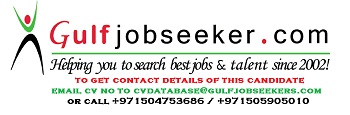 Gulfjobseeker.com CV No: 100158Project Management – Civil Engineering Project Management – Civil Engineering Project Management – Civil Engineering Project Management – Civil Engineering Project Management – Civil Engineering Project Management – Civil Engineering ProfileCivil Engineer with 10+ years of career history in Project Management, Construction engineering, Interior Projects, Risk Management, Consultation, Procurement and analysis related duties. Successfully exposed into projects dealing with clients-consultants-contractors & ensuring safety oriented environment on site works. Holds proficiency in grasping new technical concepts and utilizing them in an effective manner.Civil Engineer with 10+ years of career history in Project Management, Construction engineering, Interior Projects, Risk Management, Consultation, Procurement and analysis related duties. Successfully exposed into projects dealing with clients-consultants-contractors & ensuring safety oriented environment on site works. Holds proficiency in grasping new technical concepts and utilizing them in an effective manner.Civil Engineer with 10+ years of career history in Project Management, Construction engineering, Interior Projects, Risk Management, Consultation, Procurement and analysis related duties. Successfully exposed into projects dealing with clients-consultants-contractors & ensuring safety oriented environment on site works. Holds proficiency in grasping new technical concepts and utilizing them in an effective manner.Civil Engineer with 10+ years of career history in Project Management, Construction engineering, Interior Projects, Risk Management, Consultation, Procurement and analysis related duties. Successfully exposed into projects dealing with clients-consultants-contractors & ensuring safety oriented environment on site works. Holds proficiency in grasping new technical concepts and utilizing them in an effective manner.Civil Engineer with 10+ years of career history in Project Management, Construction engineering, Interior Projects, Risk Management, Consultation, Procurement and analysis related duties. Successfully exposed into projects dealing with clients-consultants-contractors & ensuring safety oriented environment on site works. Holds proficiency in grasping new technical concepts and utilizing them in an effective manner.Civil Engineer with 10+ years of career history in Project Management, Construction engineering, Interior Projects, Risk Management, Consultation, Procurement and analysis related duties. Successfully exposed into projects dealing with clients-consultants-contractors & ensuring safety oriented environment on site works. Holds proficiency in grasping new technical concepts and utilizing them in an effective manner.Civil Engineer with 10+ years of career history in Project Management, Construction engineering, Interior Projects, Risk Management, Consultation, Procurement and analysis related duties. Successfully exposed into projects dealing with clients-consultants-contractors & ensuring safety oriented environment on site works. Holds proficiency in grasping new technical concepts and utilizing them in an effective manner.PersonalityRecognized as a proactive learner with a natural talent in adapting to emerging trends and addressing industry requirements to achieve organizational objectives & profitability norms. Possessing expertise in site supervision, planning, estimation, technical coordination, site coordination, client meeting-presentation costing ,Risk Management & excellent communications skills.Recognized as a proactive learner with a natural talent in adapting to emerging trends and addressing industry requirements to achieve organizational objectives & profitability norms. Possessing expertise in site supervision, planning, estimation, technical coordination, site coordination, client meeting-presentation costing ,Risk Management & excellent communications skills.Recognized as a proactive learner with a natural talent in adapting to emerging trends and addressing industry requirements to achieve organizational objectives & profitability norms. Possessing expertise in site supervision, planning, estimation, technical coordination, site coordination, client meeting-presentation costing ,Risk Management & excellent communications skills.Recognized as a proactive learner with a natural talent in adapting to emerging trends and addressing industry requirements to achieve organizational objectives & profitability norms. Possessing expertise in site supervision, planning, estimation, technical coordination, site coordination, client meeting-presentation costing ,Risk Management & excellent communications skills.Recognized as a proactive learner with a natural talent in adapting to emerging trends and addressing industry requirements to achieve organizational objectives & profitability norms. Possessing expertise in site supervision, planning, estimation, technical coordination, site coordination, client meeting-presentation costing ,Risk Management & excellent communications skills.Recognized as a proactive learner with a natural talent in adapting to emerging trends and addressing industry requirements to achieve organizational objectives & profitability norms. Possessing expertise in site supervision, planning, estimation, technical coordination, site coordination, client meeting-presentation costing ,Risk Management & excellent communications skills.Recognized as a proactive learner with a natural talent in adapting to emerging trends and addressing industry requirements to achieve organizational objectives & profitability norms. Possessing expertise in site supervision, planning, estimation, technical coordination, site coordination, client meeting-presentation costing ,Risk Management & excellent communications skills.EducationEducationEducationMasters in Transportation Engineering                                                                                                             2013HyderabadGraduate Diploma in Project Management                                                                                                    2007Masters in Transportation Engineering                                                                                                             2013HyderabadGraduate Diploma in Project Management                                                                                                    2007Masters in Transportation Engineering                                                                                                             2013HyderabadGraduate Diploma in Project Management                                                                                                    2007Masters in Transportation Engineering                                                                                                             2013HyderabadGraduate Diploma in Project Management                                                                                                    2007Masters in Transportation Engineering                                                                                                             2013HyderabadGraduate Diploma in Project Management                                                                                                    2007Masters in Transportation Engineering                                                                                                             2013HyderabadGraduate Diploma in Project Management                                                                                                    2007Masters in Transportation Engineering                                                                                                             2013HyderabadGraduate Diploma in Project Management                                                                                                    2007United Arab Emirates                 United Arab Emirates                 United Arab Emirates                 United Arab Emirates                 United Arab Emirates                 United Arab Emirates                 United Arab Emirates                 Bachelor of Civil Engineering    M.J.C.E.T,Hyderabad                                                                                                                                                   2005Bachelor of Civil Engineering    M.J.C.E.T,Hyderabad                                                                                                                                                   2005Bachelor of Civil Engineering    M.J.C.E.T,Hyderabad                                                                                                                                                   2005Bachelor of Civil Engineering    M.J.C.E.T,Hyderabad                                                                                                                                                   2005Bachelor of Civil Engineering    M.J.C.E.T,Hyderabad                                                                                                                                                   2005Bachelor of Civil Engineering    M.J.C.E.T,Hyderabad                                                                                                                                                   2005Bachelor of Civil Engineering    M.J.C.E.T,Hyderabad                                                                                                                                                   2005Achievements – ProjectsAchievements – ProjectsAchievements – ProjectsPresently working on creation of Lean tool & templates,Development of Snag Mobile App by implementing lean techniques as Lean Sr Consultant at BT&BT in Hyderabad.                Feb 2015-Present                                                                                        Consulted for Hotel interior project as Lean Consultant at BT&BT consultancy for Shapoorji Pollonji Mideast in Abu Dhabi.                                                                                                                        Oct 2014-Jan 2015.Managed interior fit  out works for the commercial office set up for AMAZON (Phase –II) of 1.5 lakhs SFT inHyderabad as Project Manager.                                                                                                          June 2014-Oct 2014.Project lead for CITIBANK branch in Hyderabad.                                                                     Mar 2014-June 2014Managed & coordinated interior fit out works for the commercial office set up for AMAZON of 2 lakhs Sft in Hyderabad.                                                                                                                                          July 2013 – Mar 2014Managed interior fit out works for the Commercial office set up for UHG in Hyderabad as Project Manager in JLL                                                                                                                                                         Nov 2012 – June 2013Managed interior fit out works for Hospitality services in Hyderabad for the Continental Hospital Limited as Project Manager in JLL                                                                                                               May 2012 – Nov 2012 Managed interior fit out works for the commercial office setup works for Deloitte in Hyderabad, As asst Project Manager in JLL                                                                                                                      July 2011- Apr 2012Managed the Interior Fit Out works for the Commercial Office Setup works for DELOITTE in Hyderabad,as Asst Project Manager in JLL  (Appreciated by Client for outstanding performance throughout the project)                                                                                                                                               August 2010 –June 2011.Managed the Interior Fit Out works for the Commercial Office Setup works for UHG(Ph I) in Hyderabad,as Asst Project Manager in JLL                                                                                                Feb 2010 - August 2010.Managed the Structural works of 20 floors Commercial Tower (Jaidah Commercial Development Tower) in Doha, Qatar as a Site Manager                                 :                                                         Apr 2009  to Nov 2009.Executed the Structural and finishing works of hotel tower and podium project (Renaissance Dubai Hotel) in Motor city, Dubai, UAE; as Senior Site Engineer:                                                          Oct 2007 to Apr 2009.Handled 31 storey tall tower for the execution of structural & finishing work (Burj Residences) up to final handover to client.                                                             :                                                         Oct 2005 to Sep 2007.Managed and executed engineering jobs effectively of worth AED400 Million project in Dubai, UAE.Was chosen as Management Trainee amongst the 20Trainee Engineers.Presently working on creation of Lean tool & templates,Development of Snag Mobile App by implementing lean techniques as Lean Sr Consultant at BT&BT in Hyderabad.                Feb 2015-Present                                                                                        Consulted for Hotel interior project as Lean Consultant at BT&BT consultancy for Shapoorji Pollonji Mideast in Abu Dhabi.                                                                                                                        Oct 2014-Jan 2015.Managed interior fit  out works for the commercial office set up for AMAZON (Phase –II) of 1.5 lakhs SFT inHyderabad as Project Manager.                                                                                                          June 2014-Oct 2014.Project lead for CITIBANK branch in Hyderabad.                                                                     Mar 2014-June 2014Managed & coordinated interior fit out works for the commercial office set up for AMAZON of 2 lakhs Sft in Hyderabad.                                                                                                                                          July 2013 – Mar 2014Managed interior fit out works for the Commercial office set up for UHG in Hyderabad as Project Manager in JLL                                                                                                                                                         Nov 2012 – June 2013Managed interior fit out works for Hospitality services in Hyderabad for the Continental Hospital Limited as Project Manager in JLL                                                                                                               May 2012 – Nov 2012 Managed interior fit out works for the commercial office setup works for Deloitte in Hyderabad, As asst Project Manager in JLL                                                                                                                      July 2011- Apr 2012Managed the Interior Fit Out works for the Commercial Office Setup works for DELOITTE in Hyderabad,as Asst Project Manager in JLL  (Appreciated by Client for outstanding performance throughout the project)                                                                                                                                               August 2010 –June 2011.Managed the Interior Fit Out works for the Commercial Office Setup works for UHG(Ph I) in Hyderabad,as Asst Project Manager in JLL                                                                                                Feb 2010 - August 2010.Managed the Structural works of 20 floors Commercial Tower (Jaidah Commercial Development Tower) in Doha, Qatar as a Site Manager                                 :                                                         Apr 2009  to Nov 2009.Executed the Structural and finishing works of hotel tower and podium project (Renaissance Dubai Hotel) in Motor city, Dubai, UAE; as Senior Site Engineer:                                                          Oct 2007 to Apr 2009.Handled 31 storey tall tower for the execution of structural & finishing work (Burj Residences) up to final handover to client.                                                             :                                                         Oct 2005 to Sep 2007.Managed and executed engineering jobs effectively of worth AED400 Million project in Dubai, UAE.Was chosen as Management Trainee amongst the 20Trainee Engineers.Presently working on creation of Lean tool & templates,Development of Snag Mobile App by implementing lean techniques as Lean Sr Consultant at BT&BT in Hyderabad.                Feb 2015-Present                                                                                        Consulted for Hotel interior project as Lean Consultant at BT&BT consultancy for Shapoorji Pollonji Mideast in Abu Dhabi.                                                                                                                        Oct 2014-Jan 2015.Managed interior fit  out works for the commercial office set up for AMAZON (Phase –II) of 1.5 lakhs SFT inHyderabad as Project Manager.                                                                                                          June 2014-Oct 2014.Project lead for CITIBANK branch in Hyderabad.                                                                     Mar 2014-June 2014Managed & coordinated interior fit out works for the commercial office set up for AMAZON of 2 lakhs Sft in Hyderabad.                                                                                                                                          July 2013 – Mar 2014Managed interior fit out works for the Commercial office set up for UHG in Hyderabad as Project Manager in JLL                                                                                                                                                         Nov 2012 – June 2013Managed interior fit out works for Hospitality services in Hyderabad for the Continental Hospital Limited as Project Manager in JLL                                                                                                               May 2012 – Nov 2012 Managed interior fit out works for the commercial office setup works for Deloitte in Hyderabad, As asst Project Manager in JLL                                                                                                                      July 2011- Apr 2012Managed the Interior Fit Out works for the Commercial Office Setup works for DELOITTE in Hyderabad,as Asst Project Manager in JLL  (Appreciated by Client for outstanding performance throughout the project)                                                                                                                                               August 2010 –June 2011.Managed the Interior Fit Out works for the Commercial Office Setup works for UHG(Ph I) in Hyderabad,as Asst Project Manager in JLL                                                                                                Feb 2010 - August 2010.Managed the Structural works of 20 floors Commercial Tower (Jaidah Commercial Development Tower) in Doha, Qatar as a Site Manager                                 :                                                         Apr 2009  to Nov 2009.Executed the Structural and finishing works of hotel tower and podium project (Renaissance Dubai Hotel) in Motor city, Dubai, UAE; as Senior Site Engineer:                                                          Oct 2007 to Apr 2009.Handled 31 storey tall tower for the execution of structural & finishing work (Burj Residences) up to final handover to client.                                                             :                                                         Oct 2005 to Sep 2007.Managed and executed engineering jobs effectively of worth AED400 Million project in Dubai, UAE.Was chosen as Management Trainee amongst the 20Trainee Engineers.Presently working on creation of Lean tool & templates,Development of Snag Mobile App by implementing lean techniques as Lean Sr Consultant at BT&BT in Hyderabad.                Feb 2015-Present                                                                                        Consulted for Hotel interior project as Lean Consultant at BT&BT consultancy for Shapoorji Pollonji Mideast in Abu Dhabi.                                                                                                                        Oct 2014-Jan 2015.Managed interior fit  out works for the commercial office set up for AMAZON (Phase –II) of 1.5 lakhs SFT inHyderabad as Project Manager.                                                                                                          June 2014-Oct 2014.Project lead for CITIBANK branch in Hyderabad.                                                                     Mar 2014-June 2014Managed & coordinated interior fit out works for the commercial office set up for AMAZON of 2 lakhs Sft in Hyderabad.                                                                                                                                          July 2013 – Mar 2014Managed interior fit out works for the Commercial office set up for UHG in Hyderabad as Project Manager in JLL                                                                                                                                                         Nov 2012 – June 2013Managed interior fit out works for Hospitality services in Hyderabad for the Continental Hospital Limited as Project Manager in JLL                                                                                                               May 2012 – Nov 2012 Managed interior fit out works for the commercial office setup works for Deloitte in Hyderabad, As asst Project Manager in JLL                                                                                                                      July 2011- Apr 2012Managed the Interior Fit Out works for the Commercial Office Setup works for DELOITTE in Hyderabad,as Asst Project Manager in JLL  (Appreciated by Client for outstanding performance throughout the project)                                                                                                                                               August 2010 –June 2011.Managed the Interior Fit Out works for the Commercial Office Setup works for UHG(Ph I) in Hyderabad,as Asst Project Manager in JLL                                                                                                Feb 2010 - August 2010.Managed the Structural works of 20 floors Commercial Tower (Jaidah Commercial Development Tower) in Doha, Qatar as a Site Manager                                 :                                                         Apr 2009  to Nov 2009.Executed the Structural and finishing works of hotel tower and podium project (Renaissance Dubai Hotel) in Motor city, Dubai, UAE; as Senior Site Engineer:                                                          Oct 2007 to Apr 2009.Handled 31 storey tall tower for the execution of structural & finishing work (Burj Residences) up to final handover to client.                                                             :                                                         Oct 2005 to Sep 2007.Managed and executed engineering jobs effectively of worth AED400 Million project in Dubai, UAE.Was chosen as Management Trainee amongst the 20Trainee Engineers.Presently working on creation of Lean tool & templates,Development of Snag Mobile App by implementing lean techniques as Lean Sr Consultant at BT&BT in Hyderabad.                Feb 2015-Present                                                                                        Consulted for Hotel interior project as Lean Consultant at BT&BT consultancy for Shapoorji Pollonji Mideast in Abu Dhabi.                                                                                                                        Oct 2014-Jan 2015.Managed interior fit  out works for the commercial office set up for AMAZON (Phase –II) of 1.5 lakhs SFT inHyderabad as Project Manager.                                                                                                          June 2014-Oct 2014.Project lead for CITIBANK branch in Hyderabad.                                                                     Mar 2014-June 2014Managed & coordinated interior fit out works for the commercial office set up for AMAZON of 2 lakhs Sft in Hyderabad.                                                                                                                                          July 2013 – Mar 2014Managed interior fit out works for the Commercial office set up for UHG in Hyderabad as Project Manager in JLL                                                                                                                                                         Nov 2012 – June 2013Managed interior fit out works for Hospitality services in Hyderabad for the Continental Hospital Limited as Project Manager in JLL                                                                                                               May 2012 – Nov 2012 Managed interior fit out works for the commercial office setup works for Deloitte in Hyderabad, As asst Project Manager in JLL                                                                                                                      July 2011- Apr 2012Managed the Interior Fit Out works for the Commercial Office Setup works for DELOITTE in Hyderabad,as Asst Project Manager in JLL  (Appreciated by Client for outstanding performance throughout the project)                                                                                                                                               August 2010 –June 2011.Managed the Interior Fit Out works for the Commercial Office Setup works for UHG(Ph I) in Hyderabad,as Asst Project Manager in JLL                                                                                                Feb 2010 - August 2010.Managed the Structural works of 20 floors Commercial Tower (Jaidah Commercial Development Tower) in Doha, Qatar as a Site Manager                                 :                                                         Apr 2009  to Nov 2009.Executed the Structural and finishing works of hotel tower and podium project (Renaissance Dubai Hotel) in Motor city, Dubai, UAE; as Senior Site Engineer:                                                          Oct 2007 to Apr 2009.Handled 31 storey tall tower for the execution of structural & finishing work (Burj Residences) up to final handover to client.                                                             :                                                         Oct 2005 to Sep 2007.Managed and executed engineering jobs effectively of worth AED400 Million project in Dubai, UAE.Was chosen as Management Trainee amongst the 20Trainee Engineers.Presently working on creation of Lean tool & templates,Development of Snag Mobile App by implementing lean techniques as Lean Sr Consultant at BT&BT in Hyderabad.                Feb 2015-Present                                                                                        Consulted for Hotel interior project as Lean Consultant at BT&BT consultancy for Shapoorji Pollonji Mideast in Abu Dhabi.                                                                                                                        Oct 2014-Jan 2015.Managed interior fit  out works for the commercial office set up for AMAZON (Phase –II) of 1.5 lakhs SFT inHyderabad as Project Manager.                                                                                                          June 2014-Oct 2014.Project lead for CITIBANK branch in Hyderabad.                                                                     Mar 2014-June 2014Managed & coordinated interior fit out works for the commercial office set up for AMAZON of 2 lakhs Sft in Hyderabad.                                                                                                                                          July 2013 – Mar 2014Managed interior fit out works for the Commercial office set up for UHG in Hyderabad as Project Manager in JLL                                                                                                                                                         Nov 2012 – June 2013Managed interior fit out works for Hospitality services in Hyderabad for the Continental Hospital Limited as Project Manager in JLL                                                                                                               May 2012 – Nov 2012 Managed interior fit out works for the commercial office setup works for Deloitte in Hyderabad, As asst Project Manager in JLL                                                                                                                      July 2011- Apr 2012Managed the Interior Fit Out works for the Commercial Office Setup works for DELOITTE in Hyderabad,as Asst Project Manager in JLL  (Appreciated by Client for outstanding performance throughout the project)                                                                                                                                               August 2010 –June 2011.Managed the Interior Fit Out works for the Commercial Office Setup works for UHG(Ph I) in Hyderabad,as Asst Project Manager in JLL                                                                                                Feb 2010 - August 2010.Managed the Structural works of 20 floors Commercial Tower (Jaidah Commercial Development Tower) in Doha, Qatar as a Site Manager                                 :                                                         Apr 2009  to Nov 2009.Executed the Structural and finishing works of hotel tower and podium project (Renaissance Dubai Hotel) in Motor city, Dubai, UAE; as Senior Site Engineer:                                                          Oct 2007 to Apr 2009.Handled 31 storey tall tower for the execution of structural & finishing work (Burj Residences) up to final handover to client.                                                             :                                                         Oct 2005 to Sep 2007.Managed and executed engineering jobs effectively of worth AED400 Million project in Dubai, UAE.Was chosen as Management Trainee amongst the 20Trainee Engineers.Presently working on creation of Lean tool & templates,Development of Snag Mobile App by implementing lean techniques as Lean Sr Consultant at BT&BT in Hyderabad.                Feb 2015-Present                                                                                        Consulted for Hotel interior project as Lean Consultant at BT&BT consultancy for Shapoorji Pollonji Mideast in Abu Dhabi.                                                                                                                        Oct 2014-Jan 2015.Managed interior fit  out works for the commercial office set up for AMAZON (Phase –II) of 1.5 lakhs SFT inHyderabad as Project Manager.                                                                                                          June 2014-Oct 2014.Project lead for CITIBANK branch in Hyderabad.                                                                     Mar 2014-June 2014Managed & coordinated interior fit out works for the commercial office set up for AMAZON of 2 lakhs Sft in Hyderabad.                                                                                                                                          July 2013 – Mar 2014Managed interior fit out works for the Commercial office set up for UHG in Hyderabad as Project Manager in JLL                                                                                                                                                         Nov 2012 – June 2013Managed interior fit out works for Hospitality services in Hyderabad for the Continental Hospital Limited as Project Manager in JLL                                                                                                               May 2012 – Nov 2012 Managed interior fit out works for the commercial office setup works for Deloitte in Hyderabad, As asst Project Manager in JLL                                                                                                                      July 2011- Apr 2012Managed the Interior Fit Out works for the Commercial Office Setup works for DELOITTE in Hyderabad,as Asst Project Manager in JLL  (Appreciated by Client for outstanding performance throughout the project)                                                                                                                                               August 2010 –June 2011.Managed the Interior Fit Out works for the Commercial Office Setup works for UHG(Ph I) in Hyderabad,as Asst Project Manager in JLL                                                                                                Feb 2010 - August 2010.Managed the Structural works of 20 floors Commercial Tower (Jaidah Commercial Development Tower) in Doha, Qatar as a Site Manager                                 :                                                         Apr 2009  to Nov 2009.Executed the Structural and finishing works of hotel tower and podium project (Renaissance Dubai Hotel) in Motor city, Dubai, UAE; as Senior Site Engineer:                                                          Oct 2007 to Apr 2009.Handled 31 storey tall tower for the execution of structural & finishing work (Burj Residences) up to final handover to client.                                                             :                                                         Oct 2005 to Sep 2007.Managed and executed engineering jobs effectively of worth AED400 Million project in Dubai, UAE.Was chosen as Management Trainee amongst the 20Trainee Engineers.Presently working on creation of Lean tool & templates,Development of Snag Mobile App by implementing lean techniques as Lean Sr Consultant at BT&BT in Hyderabad.                Feb 2015-Present                                                                                        Consulted for Hotel interior project as Lean Consultant at BT&BT consultancy for Shapoorji Pollonji Mideast in Abu Dhabi.                                                                                                                        Oct 2014-Jan 2015.Managed interior fit  out works for the commercial office set up for AMAZON (Phase –II) of 1.5 lakhs SFT inHyderabad as Project Manager.                                                                                                          June 2014-Oct 2014.Project lead for CITIBANK branch in Hyderabad.                                                                     Mar 2014-June 2014Managed & coordinated interior fit out works for the commercial office set up for AMAZON of 2 lakhs Sft in Hyderabad.                                                                                                                                          July 2013 – Mar 2014Managed interior fit out works for the Commercial office set up for UHG in Hyderabad as Project Manager in JLL                                                                                                                                                         Nov 2012 – June 2013Managed interior fit out works for Hospitality services in Hyderabad for the Continental Hospital Limited as Project Manager in JLL                                                                                                               May 2012 – Nov 2012 Managed interior fit out works for the commercial office setup works for Deloitte in Hyderabad, As asst Project Manager in JLL                                                                                                                      July 2011- Apr 2012Managed the Interior Fit Out works for the Commercial Office Setup works for DELOITTE in Hyderabad,as Asst Project Manager in JLL  (Appreciated by Client for outstanding performance throughout the project)                                                                                                                                               August 2010 –June 2011.Managed the Interior Fit Out works for the Commercial Office Setup works for UHG(Ph I) in Hyderabad,as Asst Project Manager in JLL                                                                                                Feb 2010 - August 2010.Managed the Structural works of 20 floors Commercial Tower (Jaidah Commercial Development Tower) in Doha, Qatar as a Site Manager                                 :                                                         Apr 2009  to Nov 2009.Executed the Structural and finishing works of hotel tower and podium project (Renaissance Dubai Hotel) in Motor city, Dubai, UAE; as Senior Site Engineer:                                                          Oct 2007 to Apr 2009.Handled 31 storey tall tower for the execution of structural & finishing work (Burj Residences) up to final handover to client.                                                             :                                                         Oct 2005 to Sep 2007.Managed and executed engineering jobs effectively of worth AED400 Million project in Dubai, UAE.Was chosen as Management Trainee amongst the 20Trainee Engineers.Experience SnapshotExperience SnapshotExperience Snapshot     Oct 2005 – Apr 2009     Oct 2005 – Apr 2009     Oct 2005 – Apr 2009CapabilitiesCapabilitiesCapabilitiesProject ManagementHandle complete projects from quotation stage to finalisation and payment collection stage successfully. Prepare progress payments as per master program and ensuring timely completion of the projects.Coordinate technical aspects of projects, supervise site and report progress to seniors. Maintain project cost control and analyse the causes of variances against the budgetManage resource requirement by identifying all required resources for the project and its availability.Create project plans-discuss with management for approvals. Identify-collate specific information on project milestone-timelines to be shared among various functional teams.Interact with Client/Consultant and various departments for approvals, inspections, permits & hand over. Discuss various risk elements &mitigation strategies involved in the project during Team Review Meetings. Track and monitor project progress as per timelines in the project schedule. Project ManagementHandle complete projects from quotation stage to finalisation and payment collection stage successfully. Prepare progress payments as per master program and ensuring timely completion of the projects.Coordinate technical aspects of projects, supervise site and report progress to seniors. Maintain project cost control and analyse the causes of variances against the budgetManage resource requirement by identifying all required resources for the project and its availability.Create project plans-discuss with management for approvals. Identify-collate specific information on project milestone-timelines to be shared among various functional teams.Interact with Client/Consultant and various departments for approvals, inspections, permits & hand over. Discuss various risk elements &mitigation strategies involved in the project during Team Review Meetings. Track and monitor project progress as per timelines in the project schedule. Project ManagementHandle complete projects from quotation stage to finalisation and payment collection stage successfully. Prepare progress payments as per master program and ensuring timely completion of the projects.Coordinate technical aspects of projects, supervise site and report progress to seniors. Maintain project cost control and analyse the causes of variances against the budgetManage resource requirement by identifying all required resources for the project and its availability.Create project plans-discuss with management for approvals. Identify-collate specific information on project milestone-timelines to be shared among various functional teams.Interact with Client/Consultant and various departments for approvals, inspections, permits & hand over. Discuss various risk elements &mitigation strategies involved in the project during Team Review Meetings. Track and monitor project progress as per timelines in the project schedule. Project ManagementHandle complete projects from quotation stage to finalisation and payment collection stage successfully. Prepare progress payments as per master program and ensuring timely completion of the projects.Coordinate technical aspects of projects, supervise site and report progress to seniors. Maintain project cost control and analyse the causes of variances against the budgetManage resource requirement by identifying all required resources for the project and its availability.Create project plans-discuss with management for approvals. Identify-collate specific information on project milestone-timelines to be shared among various functional teams.Interact with Client/Consultant and various departments for approvals, inspections, permits & hand over. Discuss various risk elements &mitigation strategies involved in the project during Team Review Meetings. Track and monitor project progress as per timelines in the project schedule. Project ManagementHandle complete projects from quotation stage to finalisation and payment collection stage successfully. Prepare progress payments as per master program and ensuring timely completion of the projects.Coordinate technical aspects of projects, supervise site and report progress to seniors. Maintain project cost control and analyse the causes of variances against the budgetManage resource requirement by identifying all required resources for the project and its availability.Create project plans-discuss with management for approvals. Identify-collate specific information on project milestone-timelines to be shared among various functional teams.Interact with Client/Consultant and various departments for approvals, inspections, permits & hand over. Discuss various risk elements &mitigation strategies involved in the project during Team Review Meetings. Track and monitor project progress as per timelines in the project schedule. Project ManagementHandle complete projects from quotation stage to finalisation and payment collection stage successfully. Prepare progress payments as per master program and ensuring timely completion of the projects.Coordinate technical aspects of projects, supervise site and report progress to seniors. Maintain project cost control and analyse the causes of variances against the budgetManage resource requirement by identifying all required resources for the project and its availability.Create project plans-discuss with management for approvals. Identify-collate specific information on project milestone-timelines to be shared among various functional teams.Interact with Client/Consultant and various departments for approvals, inspections, permits & hand over. Discuss various risk elements &mitigation strategies involved in the project during Team Review Meetings. Track and monitor project progress as per timelines in the project schedule. Project ManagementHandle complete projects from quotation stage to finalisation and payment collection stage successfully. Prepare progress payments as per master program and ensuring timely completion of the projects.Coordinate technical aspects of projects, supervise site and report progress to seniors. Maintain project cost control and analyse the causes of variances against the budgetManage resource requirement by identifying all required resources for the project and its availability.Create project plans-discuss with management for approvals. Identify-collate specific information on project milestone-timelines to be shared among various functional teams.Interact with Client/Consultant and various departments for approvals, inspections, permits & hand over. Discuss various risk elements &mitigation strategies involved in the project during Team Review Meetings. Track and monitor project progress as per timelines in the project schedule. Project ManagementHandle complete projects from quotation stage to finalisation and payment collection stage successfully. Prepare progress payments as per master program and ensuring timely completion of the projects.Coordinate technical aspects of projects, supervise site and report progress to seniors. Maintain project cost control and analyse the causes of variances against the budgetManage resource requirement by identifying all required resources for the project and its availability.Create project plans-discuss with management for approvals. Identify-collate specific information on project milestone-timelines to be shared among various functional teams.Interact with Client/Consultant and various departments for approvals, inspections, permits & hand over. Discuss various risk elements &mitigation strategies involved in the project during Team Review Meetings. Track and monitor project progress as per timelines in the project schedule.   Civil EngineeringManaging civil engineering workforce; ensuring a safe & efficient operation, while observing all government regulations in manner that support production and budget goals.Ability to work to strict deadlines as well as capacity to prioritize & delegate duties where needed.Inspect sites to monitor progress and ensure conformance to design specifications and safety or sanitation standards. Execute work at site as per drawings and specification.Provide technical advice regarding design, construction, or program modifications and structural repairs to ustrial and managerial personnel.  Civil EngineeringManaging civil engineering workforce; ensuring a safe & efficient operation, while observing all government regulations in manner that support production and budget goals.Ability to work to strict deadlines as well as capacity to prioritize & delegate duties where needed.Inspect sites to monitor progress and ensure conformance to design specifications and safety or sanitation standards. Execute work at site as per drawings and specification.Provide technical advice regarding design, construction, or program modifications and structural repairs to ustrial and managerial personnel.  Civil EngineeringManaging civil engineering workforce; ensuring a safe & efficient operation, while observing all government regulations in manner that support production and budget goals.Ability to work to strict deadlines as well as capacity to prioritize & delegate duties where needed.Inspect sites to monitor progress and ensure conformance to design specifications and safety or sanitation standards. Execute work at site as per drawings and specification.Provide technical advice regarding design, construction, or program modifications and structural repairs to ustrial and managerial personnel.  Civil EngineeringManaging civil engineering workforce; ensuring a safe & efficient operation, while observing all government regulations in manner that support production and budget goals.Ability to work to strict deadlines as well as capacity to prioritize & delegate duties where needed.Inspect sites to monitor progress and ensure conformance to design specifications and safety or sanitation standards. Execute work at site as per drawings and specification.Provide technical advice regarding design, construction, or program modifications and structural repairs to ustrial and managerial personnel.  Civil EngineeringManaging civil engineering workforce; ensuring a safe & efficient operation, while observing all government regulations in manner that support production and budget goals.Ability to work to strict deadlines as well as capacity to prioritize & delegate duties where needed.Inspect sites to monitor progress and ensure conformance to design specifications and safety or sanitation standards. Execute work at site as per drawings and specification.Provide technical advice regarding design, construction, or program modifications and structural repairs to ustrial and managerial personnel.  Civil EngineeringManaging civil engineering workforce; ensuring a safe & efficient operation, while observing all government regulations in manner that support production and budget goals.Ability to work to strict deadlines as well as capacity to prioritize & delegate duties where needed.Inspect sites to monitor progress and ensure conformance to design specifications and safety or sanitation standards. Execute work at site as per drawings and specification.Provide technical advice regarding design, construction, or program modifications and structural repairs to ustrial and managerial personnel.  Civil EngineeringManaging civil engineering workforce; ensuring a safe & efficient operation, while observing all government regulations in manner that support production and budget goals.Ability to work to strict deadlines as well as capacity to prioritize & delegate duties where needed.Inspect sites to monitor progress and ensure conformance to design specifications and safety or sanitation standards. Execute work at site as per drawings and specification.Provide technical advice regarding design, construction, or program modifications and structural repairs to ustrial and managerial personnel.  Civil EngineeringManaging civil engineering workforce; ensuring a safe & efficient operation, while observing all government regulations in manner that support production and budget goals.Ability to work to strict deadlines as well as capacity to prioritize & delegate duties where needed.Inspect sites to monitor progress and ensure conformance to design specifications and safety or sanitation standards. Execute work at site as per drawings and specification.Provide technical advice regarding design, construction, or program modifications and structural repairs to ustrial and managerial personnel.Proven Job RoleLean ConsultantCreated Snag Bank for construction to identify and predict snagsImplemented lean techniques for improvement in project activities.Suggested productivity analysis for improvement by implementing Kaizen’s Technique.Identified major potential snags and implemented techniques which helped in reduction of cost by 78,000 AED.Conducted Daily & Weekly meetings with stake holders for constraints closure.Project ManagerManaged & executed over 12 lakh Sq.ft. interior fit out project works, coordinating with base builder & consultants to get the technical approvals.Highlighting the risk involved and communicating to client well in advanceChecking quality check list of the material & the work executed.Organising weekly meeting with the vendors to track the progress of work.Material trackering of each package and updating the status to the client.Checking joint measurement sheet submitted by the vendor to close out the commercial activity.Track & follow up of works related to services and giving clearances to interior vendor.Solving issues related to design & site works by raising RFI’s as and when required.     Ascertaining timely completion of project within the time & cost parameters including effective resource                              Utilization to maximize output through constant monitoring of on-site construction activities.Senior Site Engineer / Assistant Site ManagerParticipating actively in planning for project activities and managing construction work including site measurements, reviewing designs / drawings, while ensuring compliance to quality assurance considering the Profit & Loss of the project. Attending safety construction meeting with the client.Regularly attending project review meetings so as to evaluate project progress and de-bottlenecking.Liaising with Architects/Consultants to identify technical specifications, requirements and commissioning.Maintaining compliance with quantity & quality standards on machineries/equipment’s/materials received.Lean ConsultantCreated Snag Bank for construction to identify and predict snagsImplemented lean techniques for improvement in project activities.Suggested productivity analysis for improvement by implementing Kaizen’s Technique.Identified major potential snags and implemented techniques which helped in reduction of cost by 78,000 AED.Conducted Daily & Weekly meetings with stake holders for constraints closure.Project ManagerManaged & executed over 12 lakh Sq.ft. interior fit out project works, coordinating with base builder & consultants to get the technical approvals.Highlighting the risk involved and communicating to client well in advanceChecking quality check list of the material & the work executed.Organising weekly meeting with the vendors to track the progress of work.Material trackering of each package and updating the status to the client.Checking joint measurement sheet submitted by the vendor to close out the commercial activity.Track & follow up of works related to services and giving clearances to interior vendor.Solving issues related to design & site works by raising RFI’s as and when required.     Ascertaining timely completion of project within the time & cost parameters including effective resource                              Utilization to maximize output through constant monitoring of on-site construction activities.Senior Site Engineer / Assistant Site ManagerParticipating actively in planning for project activities and managing construction work including site measurements, reviewing designs / drawings, while ensuring compliance to quality assurance considering the Profit & Loss of the project. Attending safety construction meeting with the client.Regularly attending project review meetings so as to evaluate project progress and de-bottlenecking.Liaising with Architects/Consultants to identify technical specifications, requirements and commissioning.Maintaining compliance with quantity & quality standards on machineries/equipment’s/materials received.IT SkillsAutoCAD, MS Office, MS Project, Internet and E-mail applicationsAutoCAD, MS Office, MS Project, Internet and E-mail applicationsPersonal DetailsNationality : Indian : IndianDate of Birth : 6th August 1984 : 6th August 1984Marital Status : Married : MarriedLanguages                            : English, Hindi, Telugu & Urdu. : English, Hindi, Telugu & Urdu.